 ANNA OSIAK  
Jestem nauczycielem języka francuskiego i włoskiego. Ukończyłam Akademię Pedagogiczną w Krakowie, gdzie uzyskałam tytuł magistra filologii romańskiej. Odbyłam wiele zagranicznych staży i kursów doskonalących oraz warsztatów metodycznych dla nauczycieli. Posiadam kilkuletnie doświadczenie  w zawodzie nauczyciela. Moi uczniowie zostali finalistami w Ogólnopolskiej Olimpiadzie Języka Francuskiego oraz zdobyli liczne wyróżnienia w konkursach językowych. Ponadto, prowadziłam szkolenia dla pracowników firm w dziedzinie lotnictwa, dla hotelarzy i pracowników gastronomii oraz lekarzy. Moje zainteresowania to: kulturoznawstwo krajów śródziemnomorskich, głównie Francja i Włochy z ukierunkowaniem na historię i politykę, prawoznawstwo, ekonomia, varsawianistyka, ornitologia, hodowla ptaków egzotycznych, literatura, muzyka klasyczna i elektroniczna, tenis stołowy. Będę Waszym egzaminatorem z języka francuskiego i włoskiego. Zapraszam do kontaktu pod adresem: anaosiak@op.pl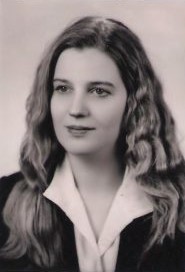 Wymagania z języka włoskiego – zakres podstawowy i rozszerzonyDla poziomu języka III.2.0 Klasa II LiceumWybrane założenia podstawy programowejCele kształcenia – wymagania ogólneZnajomość środków językowych. Uczeń posługuje się podstawowym zasobem środków językowych (leksykalnych, gramatycznych, ortograficznych oraz fonetycznych), umożliwiającym realizację pozostałych wymagań ogólnych w zakresie tematów wskazanych w wymaganiach szczegółowych. Rozumienie wypowiedzi. Uczeń rozumie proste wypowiedzi ustne artykułowane wyraźnie, w standardowej odmianie języka, a także proste wypowiedzi pisemne, w zakresie opisanym w wymaganiach szczegółowych. III. Tworzenie wypowiedzi. Uczeń samodzielnie tworzy krótkie, proste, spójne i logiczne wypowiedzi ustne i pisemne, w zakresie opisanym w wymaganiach szczegółowych. IV. Reagowanie na wypowiedzi. Uczeń uczestniczy w rozmowie i w typowych sytuacjach reaguje w sposób zrozumiały, adekwatnie do sytuacji komunikacyjnej, ustnie lub pisemnie w formie prostego tekstu, w zakresie opisanym w wymaganiach szczegółowych. V. Przetwarzanie wypowiedzi. Uczeń zmienia formę przekazu ustnego lub pisemnego w zakresie opisanym w wymaganiach szczegółowych. Treści nauczania – wymagania szczegółowe do klasy II Liceum: I. Uczeń posługuje się podstawowym zasobem środków językowych (leksykalnych, gramatycznych, ortograficznych oraz fonetycznych), umożliwiającym realizację pozostałych wymagań ogólnych w zakresie następujących tematów:człowiek ( wygląd zewnętrzny, styl ubrań,  zainteresowania);życie prywatne (rodzina,  przyjaciele, czynności życia codziennego, określanie czasu, formy spędzania czasu wolnego, święta i uroczystości);żywienie ( artykuły spożywcze, posiłki, lokale gastronomiczne);zakupy i usługi (rodzaje sklepów,  sprzedawanie i kupowanie, środki płatnicze, stoiska w supermarkecie, opakowani, miary i waga);podróże (transport, zwiedzanie, noclegi, pogoda)kultura (media, muzyka)Gramatyka:Czasy:  przyszły – futuro semplice), przeszłe: imperfetto i passato prossimo , trapassato prossimoCzasowniki zwrotneTryb rozkazujący bezpośredni (imperativo diretto)Zaimki dopełnienia bliższego i dalszego (pronomi diretti, indiretti)Partykuła „ne”, wyrażenie ce l’ho, ce li/le hoLiczebniki Określanie dat i godzinPytania i przeczeniaPrzyimki związane z miejscem, transportem.Rodzajniki cząstkoweWyrażenia ilościoweTryb przypuszczający condizionale compostoWyrażenia: volerci, metterciW zakresie form wypowiedzi pisemnej:Pisanie maila, kartki pocztowej, Redagowanie notatki, bloga, postu na forum, Redagowanie listu przyjacielskiego, dzienniczka z podróżyFormułowanie opinii, komentarzyRedagowanie zaproszenia na wydarzenie/ odpowiedzi na zaproszenie-propozycję; ogłoszeń